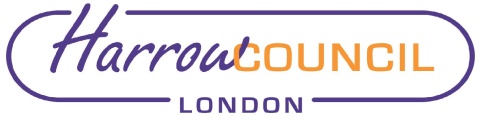 Section 2 – ReportThe Pension Board was set up by 1 April 2015 in accordance with the requirements of the Public Service Pensions Act 2013. Its role is to assist the Council as the administering authority of the Local Government Pension Scheme (LGPS) in relation to the following:securing compliance with the LGPS regulations and other legislation relating to the governance and administration of the LGPS,securing compliance with requirements imposed in relation to    the LGPS by the Pensions Regulator; and such other matters as the LGPS regulations may specifyThe Board’s Terms of Reference require it to present a report on its work to Full Council once a year. The draft report, which covers the Board’s work in the year to 31 March 2020, the fifth year of its operation, is attached at appendix 1.Legal ImplicationsNone Financial ImplicationsWhilst this report discusses matters relevant to the financial standing of    the Pension Fund there are no financial implications arising directly from it.Risk Management ImplicationsRelevant risks are included in the Pension Fund Risk Register, which is the subject of a report elsewhere on this agenda. Equalities implications / Public Sector Equality Duty Was an Equality Impact Assessment carried out?  No There are no direct equalities implications arising from this report.Council PrioritiesInvestment performance has a direct impact on the financial health of the Pension Fund. This directly affects the level of employer contribution which, in turn, affects the resources available for the Council’s priorities.Section 3 - Statutory Officer ClearanceStatutory Officer:  Dawn CalvertSigned by the Chief Financial OfficerDate:  19 November 2020Statutory Officer:  David HodgeSigned on behalf of the Monitoring OfficerDate:  17 November 2020Statutory Officer:  Charlie StewartSigned by the Corporate DirectorDate:  18 November 2020Mandatory ChecksWard Councillors notified:  NO Section 4 - Contact Details and Background PapersContact:  Jeremy Randall – Interim Pensions ConsultantEmail: Jeremy.randall@harrow.gov.uk Background Papers:  None Report for:Pension Board Date of Meeting:2 December 2020Subject:Pension Board Draft Annual Report 2019-20Responsible Officer:Dawn Calvert – Director of Finance and AssuranceExempt:NoWards affected:AllEnclosures:Appendix 1: Pension Board Draft Annual Report 2019-20Section 1 – Summary and RecommendationsThe Pension Board’s Terms of Reference require the presentation of an annual report to the Full Council. This report sets outs actions taken by Pension Board in the year to 31st March 2020 and invites the Board to agree any further comments or changes that it wishes to make to the report. Recommendations: The Board is requested to review and comment on the draft annual report and subject to any amendments, to refer the final report to the Council.